Wykaz zmian do wersji 4.18CZmiana w naliczeniu odsetek dla terminarza sztywnego, w treści naliczenia będzie widoczny numer raty odsetkowej.Zmiana w spłacie raty kapitałowej dla terminarza sztywnego, będzie widoczny numer raty.Zmiana w przeksięgowaniu rat kapitałowych na zaległość, w treści księgowania będzie widoczny numer raty.Dodano możliwość ustawienia kolejności spłaty dla  produktu 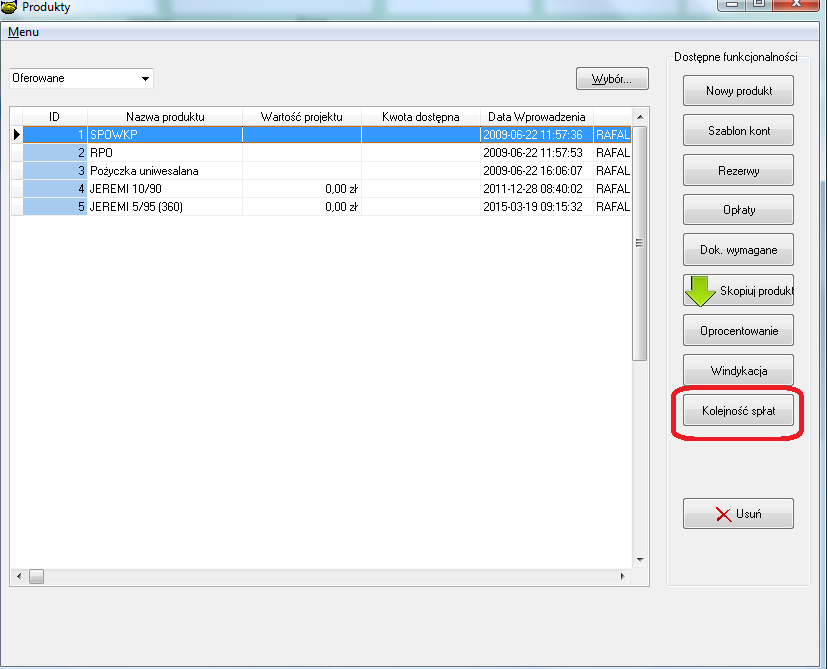  Do danych produktu dodano pole kapitał odroczony Tak/Nie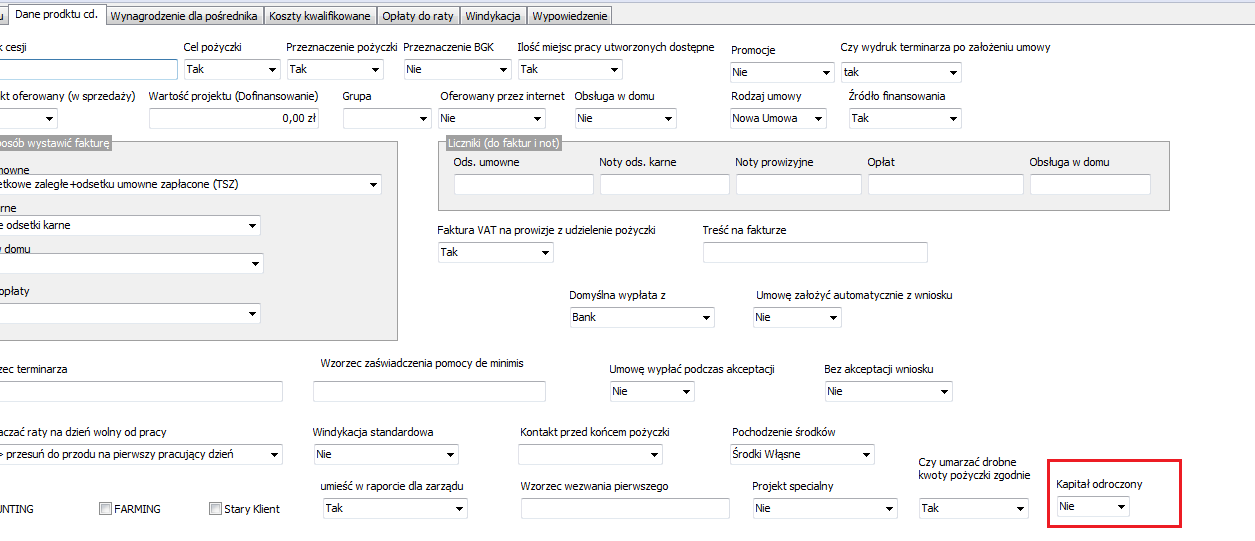 Do danych firmy dodano dodatkowo zakładkę Inne , w której umieszczono możliwość oznaczenia klienta sprawą sporną + opis sprawy spornej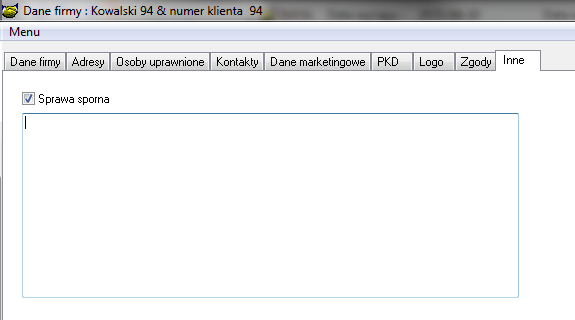 Dana informacja wyświetlana jest również na karcie umowy 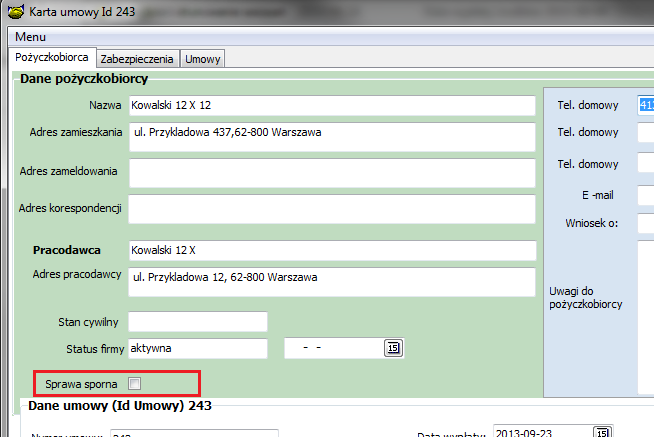 Aby móc edytować elementy sprawy spornej na firmie, należy dodać prawo:Edycja sprawy spornejRozbudowano opcje szablon o możliwość edycji konta „Kapitał odroczony”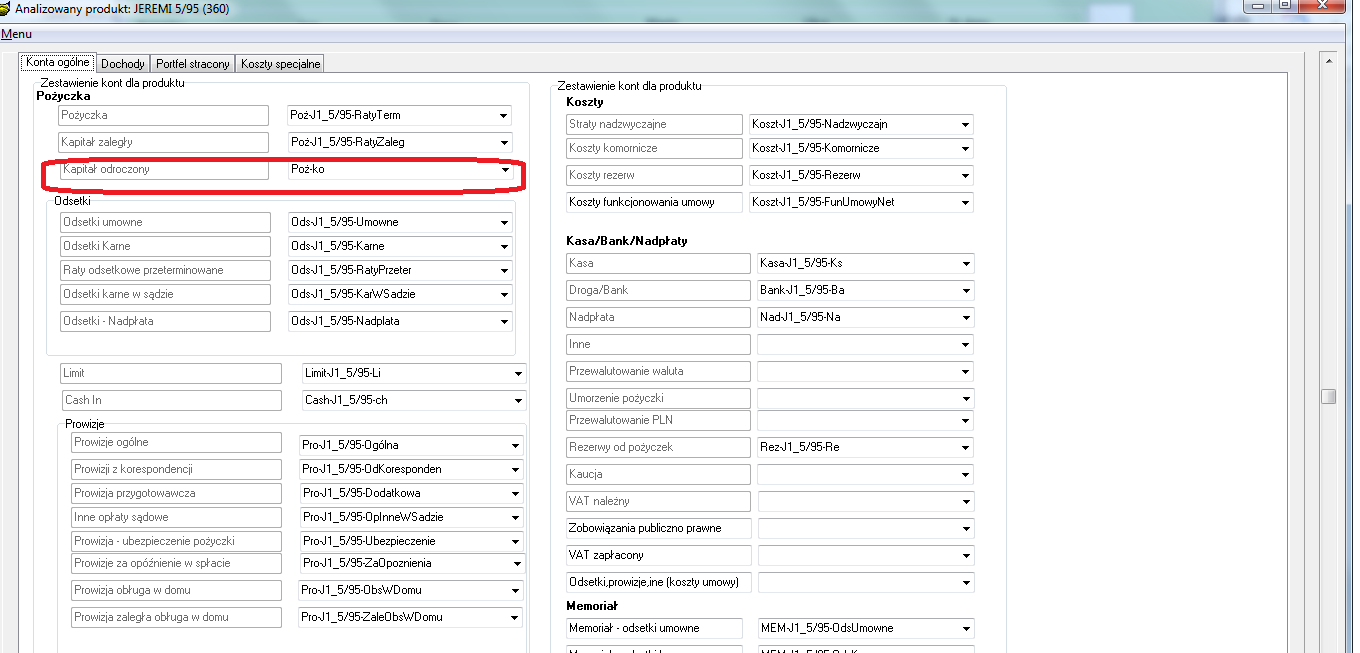 Zmiana dla terminarza sztywnego, dodano możliwość wyliczenia odsetek dla terminarza sztywnego, na dzień w przypadku wcześniejszej spłaty i rozliczenia pożyczki.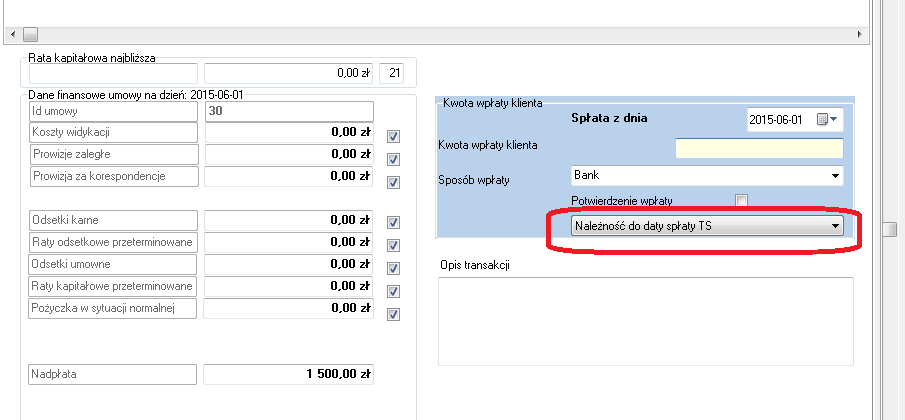 Rozszerzono możliwość definiowania kolejności spłat. Dodano możliwość ustawienie aby prowizja od korespondencji była spłacona do kwoty.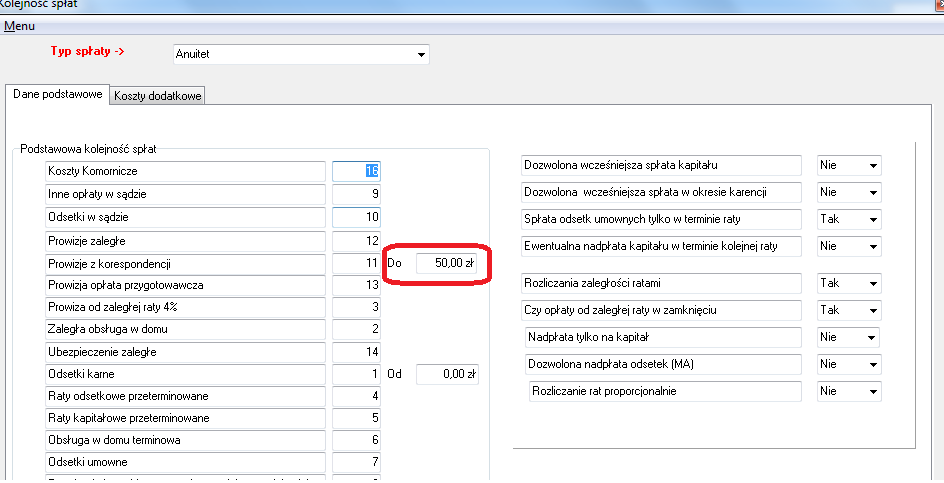 Rozbudowa opcji wypowiedzenia pożyczki o obsługę konta kapitał odroczony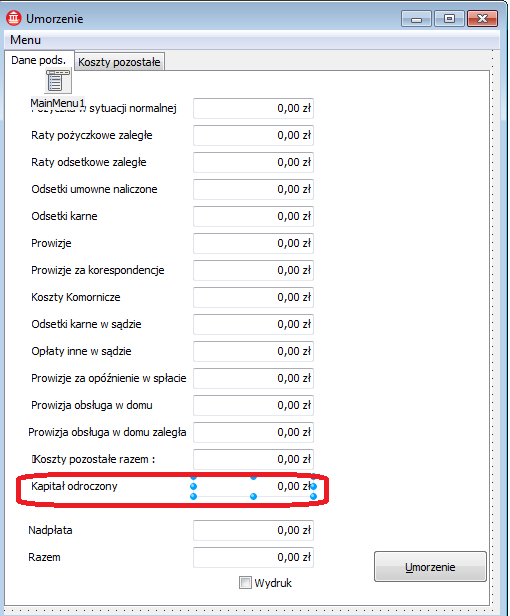 aaInstalacja1.	Wykonać kopię bazy danych !2.	Zamienić plik pbaza.exe na aktualny3	Wykonać instalacje bazy danych opcja Baza->Instalacja wersji 4.18C